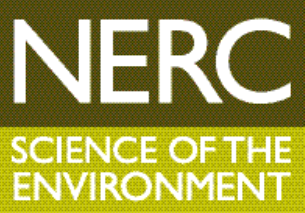 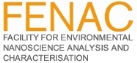 Small Things Matter:How FENAC can help IndustryUniversity of Birmingham Nicolson Building, Winterbourne, Edgbaston Park Road, B15 2TT Tuesday 23 May 2017, 10.00-16.30Draft Programme10.00-10.45 Registration and coffee10.45 Welcome from Tim Softley, PVC Research & Knowledge TransferSession 1, Chair: Barry Park11.00-11.05 	Barry Park (GBP Consulting), Chairman’s welcome to business and industry colleagues 11.05-11.20 	Peter Dobson (University of Oxford), Introduction to FENAC and aims of the workshop 11.20-11.40 	Éva Valsami-Jones (Director of FENAC), ‘The FENAC Facilities’11.40-12.00 	Paul Reip (Intrinsiq Materials), “How can FENAC solve nanosafety problems: a view from industry (TBC)12.00-12.30	Paul Stanley (University of Birmingham) ‘Electron Microscopy at Birmingham. Facilities,  Applications and Opportunities for Industry”.12.30-13.30 	LUNCH: Manufacturers stands with instruments on display Session 2, Chair: Éva Valsami-Jones13.30-13.50 	Anastassios Papadiamantis (University of Birmingham): AFM characterisation of dental nanoscale structure.13:50-14:10	Paul Clarke (PostNova): FFF applications in nanomaterial suspension characterisation. 14:10-14:30 	Kenton Arkill (University of Nottingham): Combining confocal light microscopy with electron microscopy to image nanoparticles in tissue. 14.30-15:00 	David Price (Perkin Elmer): singe particle/single cell ICP-MS, as tools in multipurpose characterisation. 15.00-15.20	Coffee break: Manufacturers stands with instruments on display Session 3, Chair: Pete Dobson15:20-15:40	Sue Wilde-Greer, What type of service would industry like from FENAC?	Discussion with attendees to focus FENAC’s future direction. 15:40-15:55	Open discussion (industry to present problems, and solutions to be discussed)15.55-16.00	Closing remarks from chair, and options for remainder of session.16:00-16.30  	Viewing of FENAC video and networking / Manufacturers stands with instruments on display   – OR –Optional visits to FENAC laboratories with Christine Elgy (coach pick up)